Görüşülen Konular:T.C. İstanbul Rumeli Üniversitesi, Kalite Komisyonu Başkanı Prof. Dr. Hazım Tamer DODURKA tarafından çevrimiçi (zoom) toplantı açılış konuşması yapılmıştır. Toplantının gündem konusu olan Kurum İç Değerlendirme Raporu üzerine genel bir değerlendirme yapılmış olup eğitim-öğretim, araştırma geliştirme, toplumsal katkı ve yönetim sistemi politikalarını içeren kalite politikaları üzerine bilgi paylaşımında bulunulmuştur. Söz konusu değerlendirmelere istinaden Kurum İç Değerlendirme Raporu’nda yer almak üzere tasarlanan Kalite Politikalarının sunumunu yapmak üzere söz Kalite Komisyon Üyesi olan Dr. Öğr. Üyesi Yıldırım ERBAŞ’a verilmiştir.Kalite Komisyon Üyesi, Dr. Öğr. Üyesi Yıldırım ERBAŞ tarafından aşağıdaki konularda bilgi paylaşımında bulunulmuştur. 3 Kasım 2020 tarihinde, YÖKAK değerlendirme takımının gerçekleştirdiği online ziyaretin değerlendirmesi yapılmış ve yüz yüze ziyaret planı hakkında bilgiler verilmiştir.. Sunum sonunda Kalite Komisyonu Başkanı Prof. Dr. Hazım Tamer DODURKA tarafından, Komisyon Üyelerinden hazırlanan politikalar hakkında ayrı ayrı görüş alındı. Eleştirilen yerler tekrar değerlendirilmeye alındı ve düzeltilen kısımlar oy birliğine sunularak son halinin kabul edildiği bildirildi.Kalite Komisyonu Başkanı Prof. Dr. Hazım Tamer DODURKA tarafından, Kurumsal Dış Değerlendirme Takımının 25 Ocak 2021 tarihinde gerçekleştireceği fiili saha ziyareti hakkında genel bir bilgi aktarımı yapmıştır. Saha ziyaretine ilişkin hazırlıkların Kalite Süreci Takip Birimi tarafından yapılması kararlaştırılmıştır.Alınan Kararlar:Karar 01:  T.C. İstanbul Rumeli Üniversitesi, Kalite Komisyon Üyeleri tarafından, Kurum İç Değerlendirme Raporu’nda sunulacak olan Kalite Politikaları, İstanbul Rumeli Üniversitesi Senatosu’nun onayına sunulmak üzere Rektörlük makamına sunulmasına oy birliği ile karar verilmiştir. Karar 02: Saha ziyaretine ilişkin hazırlıkların Kalite Süreci Takip Birimi tarafından yapılmasına oy birliği ile karar verilmiştir.Prof. Dr. H. Tamer DODURKARektör/Komisyon Başkanı Prof. Dr. Mustafa KARA               Prof. Dr. Ahmet M. GÖKÇEN                  Prof. Dr. Ahmet CANKalite’den Sorumlu Rektör Yrd.                      İİSBF/Üye                                             MMF/Üye                                                      Genel Sekreterlik/ Üye 	                                                                                        Prof. Dr. H. Hüsnü GÜNDÜZ                     Prof. Dr. Oğuz ÖZYARAL                          Prof. Dr. H. Can İKİZLER                                   STF/Üye                                                             Rektör Yrd.                                            SBF/ÜyeDr. Öğr. Üyesi Yıldırım ERBAŞ          Öğr. Gör. Ayşe TANŞU                                  Aylin SUÇIKARAN                                             MYO Müdürü/Üye                           SHMYO   Müdürü / Üye                        İdari ve Mali İşler D. Bşk. V/Üye                 Fethi Furkan ELBİR Öğrenci Konseyi Başkanı / ÜyeT.C. İSTANBUL RUMELİ ÜNİVERSİTESİ T.C. İSTANBUL RUMELİ ÜNİVERSİTESİ 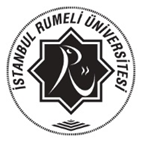 GÜNDEMKARAR TARİHİ/SAYISIKARAR TARİHİ/SAYISI05.01.2021 /011) İstanbul Rumeli Üniversitesi Kurum İç Değerlendirme Raporu’nda belirtilen Kalite Politikaları hakkında görüşülmesi.Toplantı Tarihi:  05.01.2021  05.01.20211) İstanbul Rumeli Üniversitesi Kurum İç Değerlendirme Raporu’nda belirtilen Kalite Politikaları hakkında görüşülmesi.Komisyon Başkanı:                                               Prof. Dr. H. Tamer DODURKA Prof. Dr. H. Tamer DODURKA 1) İstanbul Rumeli Üniversitesi Kurum İç Değerlendirme Raporu’nda belirtilen Kalite Politikaları hakkında görüşülmesi.Kalite Komisyonu Sekretaryası:Prof. Dr. Mustafa KARA	Prof. Dr. Ahmet M.GÖKÇEN    Prof. Dr. Ahmet CAN      Prof. Dr. H. Hüsnü GÜNDÜZ  Prof. Dr. H. Can İKİZLERProf. Dr. Oğuz ÖZYARAL      Dr. Öğr. Üyesi Yıldırım ERBAŞÖğr. Gör. Ayşe TANŞUAylin SUÇIKARANFethi Furkan ELBİRÖğr. Gör. Sevcan ŞENKALOĞLU                 Prof. Dr. Mustafa KARA	Prof. Dr. Ahmet M.GÖKÇEN    Prof. Dr. Ahmet CAN      Prof. Dr. H. Hüsnü GÜNDÜZ  Prof. Dr. H. Can İKİZLERProf. Dr. Oğuz ÖZYARAL      Dr. Öğr. Üyesi Yıldırım ERBAŞÖğr. Gör. Ayşe TANŞUAylin SUÇIKARANFethi Furkan ELBİRÖğr. Gör. Sevcan ŞENKALOĞLU                 1) İstanbul Rumeli Üniversitesi Kurum İç Değerlendirme Raporu’nda belirtilen Kalite Politikaları hakkında görüşülmesi.İSTANBUL RUMELİ ÜNİVERSİTESİ KALİTE KOMİSYONU KURUL KARARIİSTANBUL RUMELİ ÜNİVERSİTESİ KALİTE KOMİSYONU KURUL KARARIİSTANBUL RUMELİ ÜNİVERSİTESİ KALİTE KOMİSYONU KURUL KARARIİSTANBUL RUMELİ ÜNİVERSİTESİ KALİTE KOMİSYONU KURUL KARARI